朝  觐  后又撇弃礼拜，需要重新朝觐吗？حج ثم ترك الصلاة فهل يعيد الحج؟[باللغة الصينية ]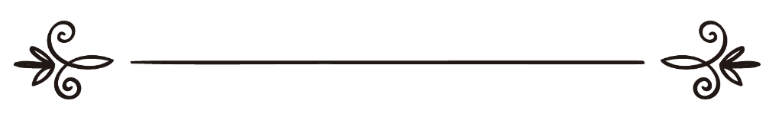 来源：伊斯兰问答网站مصدر : موقع الإسلام سؤال وجواب编审: 伊斯兰之家中文小组مراجعة: فريق اللغة الصينية بموقع دار الإسلام朝   觐  后又撇弃礼拜，需要重新朝觐吗？问：某人朝过觐了，一段时间之后，他轻视了礼拜，并撇弃了拜功，然后又懊悔了，那他的原来的朝觐还算成功吗，能足以代替他的伊斯兰的朝觐责任吗？或者是需要重新朝觐呢？答：一切赞颂全归安拉谁在没有加入伊斯兰的情况下完成了朝觐，然后加入了伊斯兰，那他的那次朝觐不能代替他的伊斯兰朝觐责任。但是，如果他是穆斯林，然后由于做了使他出教的事情而叛教了，然后他又懊悔，重归伊斯兰了，那么他的那次朝觐也就够了。因为他是在穆斯林的状态下完成的朝觐。古兰经证明：叛教者在他死的时候是非信士的话，那他在他叛教之前的功课也无效了。因为超绝清高的真主说：（你们中谁背叛正教，至死还不信教，那他的一切善功在今后两世都无效了，此等人是火狱的居民，他们永居其中）【黄牛章217节】。愿真主赐予顺利，愿真主赐福祉平安于我们的先知穆罕麦德及其后裔，弟子门生。文章援引于‘知识和教法评断研究工作部’的宣传资料。（伊本巴兹教长、阿卜杜兰扎格阿非福教长、阿卜杜拉本额德延、阿卜杜拉本古欧德教长等评断），知识和教法评断研究工作部教法评断’（11／25-27）。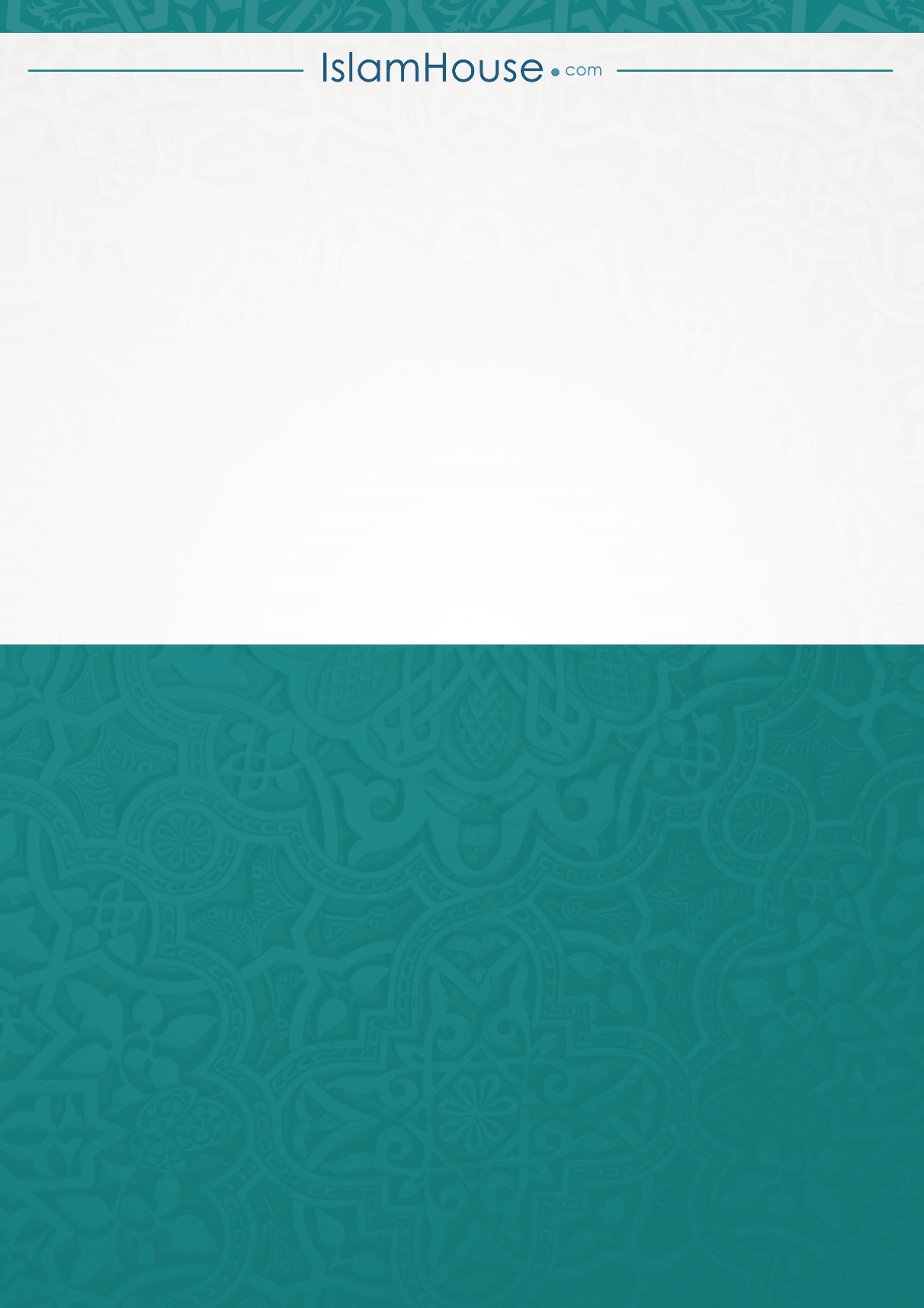 